基督教香港信義會深信學校一年級 第十六週停課網上課業    ( 18/5 - 22/5 )  請同學分配好時間，用五天完成本週功課。本週於星期三至五有英文、數學及中文三科網上教學，請於指定時間登入上課。基督教香港信義會深信學校二年級 第十六週停課網上課業    ( 18/5 - 22/5 )     請同學分配好時間，用五天完成本週功課。本週於星期三至五有英文、數學及中文三科網上教學，請於指定時間登入上課。基督教香港信義會深信學校三年級 第十六週停課網上課業    ( 18/5 - 22/5 )     請同學分配好時間，用五天完成本週功課本週於星期三至五有英文、數學及中文三科網上教學，請於指定時間登入上課。基督教香港信義會深信學校四年級 第十六週停課網上課業    ( 18/5 - 22/5 ))     請同學分配好時間，用五天完成本週功課。本週於星期三至五有英文、數學及中文三科網上教學，請於指定時間登入上課。基督教香港信義會深信學校五年級 第十六週停課網上課業    ( 18/5 - 22/5 )   請同學分配好時間，用五天完成本週功課。本週於星期三至五有英文、數學及中文三科網上教學，請於指定時間登入上課。基督教香港信義會深信學校六年級 第十六週停課網上課業    ( 18/5 - 22/5 )     請同學分配好時間，用五天完成本週功課本週於星期三至五有英文、數學及中文三科網上教學，請於指定時間登入上課。中文請同學們依照以下次序完成功課1. 請利用以下連結完成第十四課練習  https://forms.gle/cwyLRtYBDpbRNFPC72. 課本練習(一下第二冊第54頁第4題)3. 請利用以下連結完成第十四課句式練習  https://forms.gle/u1xwGZaoSNMhvMUH74. 課本練習(一下第二冊第56-57頁)英文本週學習重點: Head Start第5課文法（一）: 書1B冊 第51頁1. 網上文法學習 (Unit 5 Grammar 1: ‘Can...? Yes, I can./No, I cannot.’ i)觀看中英對照文法教學短片(第5課文法一):  
Unit 5 Grammar 1 :  video 1 and video 2（由於出版社版權所限，請同學於GWRTH內點擊相關短片連結觀看短片） ii) 文法(一)YouTube song (’Yes, I can’ song): https://youtu.be/_Ir0Mc6Qilo2. 本週家課: (請先學習第1項短片後，才做第2項。) i)  Google forms 網上課業(一）: Unit 5 Grammar 1 Part 1-Verbshttps://docs.google.com/forms/d/e/1FAIpQLScvrm0kj3RHWnougu_GFakzlZC2ij3EfRp2hfmC4dYtDSGncw/viewform?usp=sf_linkii)  Google forms 網上課業(二）: Unit 5  Grammar 1 Part 2-‘Can...?’https://docs.google.com/forms/d/e/1FAIpQLSdtaseqi2vrbhhX1x-LWI3VITPfiq9pqjGkHO0-K9GKXHA3sw/viewform?usp=sf_link(請輸入班別及姓名。以上每項網上功課只須提交1次；提交功課後同學可查核自己的答案是否正確。)iii) 觀看作業Workbook P.23 教學短片:（由於出版社版權所限，請同學於GWRTH內點擊相關短片連結觀看短片）iv) 完成作業Workbook P.23 (請先觀看第2 (iii) 短片後，才完成此功課。) 3.  閱讀圖書Story reading (An unusual school day)（由於出版社版權所限，請同學於GWRTH內點擊相關短片連結觀看短片）4. HFWs week 8 (常用字學習):  https://youtu.be/4Igx5Id2EK85. Phonics (拼音)-Beginning sound Quizizz A-M: http://quizizz.com/join?gc=728624〔請輸入姓名、班級及學生編號，例Sam1A(15)〕數學利用以下連結，完成網上習作。 (Class code: F4GVR3)https://app.classkick.com/#/login/F4GVR3   進入畫面後，請在「Name」方格內填上「班別學號姓名」，例：1A30Chan Siu Ming功課:1. 1下B書 (連減法)P.16-17 及P.20 (Q1-5)          	*應用題部份先不用做2. 1下A作 報時(一)P.16-17  報時(二)P.18-19完成書本及作業的功課後拍照上載  https://classroom.google.com  的「課堂課業」內  （上載位置：「小一數學----停課學習功課--> 課堂作業--> 16週連減法+報時作業」資料夾）( 利用學生的google drive戶口登入，google drive 戶口已經由grwth傳送到各同學的grwth戶口內）*如未能連接到網站，請自行複製網址於網頁瀏覽器打開常識學習課本第4冊第5課《公園裏的植物》登入以下網站內的「翻轉教室」，點選「預習活動：遊香港動植物公園」及「預習活動：公園裏的事物」，觀看影片後完成題目。登入方法：步驟一：登入以下網站https://ebookweb.ephhk.com/login.php***請利用英文科相同的登入帳號及密碼登入網站。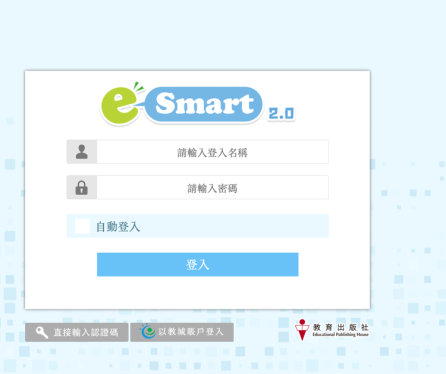 步驟二：找尋互動系統中的「翻轉教室」，進入後觀看影片並完成功課。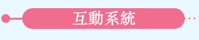 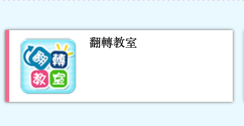 請利用以下連結，觀看與此課相關的教育電視。https://www.hkedcity.net/etv/resource/2978886868（香港的植物和真菌）請利用以下連結，完成與此課相關的網上練習，**完成後謹記按「提交 / Submit」**。https://forms.gle/NPswL8H5znSt5yWe6請先閱讀課本第4冊第5課《公園裏的植物》（課本第28-33頁），然後完成第4冊第5課作業第12-13頁，復課後繳交。生活教育活動計劃（LEAP）「停課不停學–網上輕鬆學習證書計劃」　　「停課不停學–網上輕鬆學習」課程的證書計劃及相關的有獎問答遊戲經已圓滿結束，「生活教育」非常感謝所有參與的同學、家長、老師和學校的踴躍支持，並歡迎各位學生及家長隨時重溫各集短片和下載工作紙。請按此參閱有獎問答遊戲的正確答案　　各集的紀念品及/或證書和手錶計步器將於五月底前由「生活教育」以本地平郵寄予合資格的參加者。號外篇隨著教育局於日前公佈學校的復課時序，LEAP團隊特別為同學們拍製了一條主題為「收拾心情預備復課」的短片，協助學生在復課前收拾心情、好好裝備自己，以最積極正面的態度迎接復課！同學們可以瀏覽LEAP網站（https://www.leap.org.hk/e-learning）觀看短片及下載具參考價值和實用性的工作紙，在復課前做足準備！圖書請到以下學習網站閱讀或聽故事，然後把看過的書或聽了的故事，填寫在閱讀紀錄冊中。看動畫學歷史http://achist.mers.hk/chihistoryanime/英國文化協會http://learnenglishkids.britishcouncil.org/short-stories圖書館電子資源 https://www.hkpl.gov.hk/tc/e-resources/index.html宗教請同學利用以下連結，在網上參與崇拜      童來崇拜：（十四）堅持行正確的事   https://lovekid.hk/worship 飛躍時間：童心飛躍敬拜主｜預苦期第一主日https://www.youtube.com/watch?v=PwIs0UEosuU 體育請同學先完成靜態伸展，再學習動態伸，並注意安全。同學學習動態伸展時，須留意是否有足夠的空間，避免受傷。1.中小學學生家居體力活動訓練教材套 Part 1 (靜態伸展運動)https://youtu.be/jJRa9yY7KRo 2.中小學學生家居體力活動訓練教材套 Part 2 (動態伸展運動)https://youtu.be/kpKL9uJsiBU 3.中小學學生家居體力活動訓練教材套 Part 3 (肌耐力運動)https://youtu.be/_66P8e8zjI84. 小學學生家居體力活動訓練教材套 Part 4 (小朋友帶氧運動)https://youtu.be/t3r6L6sDj2k(Part 4 體力要求較高，同學應先觀看影片一次)這只是五分鐘教學，開始時同學可跟著做，學懂了便自己做。多做運動身體更健康。其他增潤課程1. 同學可進入以下連結，獲取一些抗疫資訊：https://www.youtube.com/watch?v=Vz_Mmj_rm2s&feature=youtu.behttps://www.youtube.com/watch?v=Yr_wkAOEalQ2.  ETV教育電視：以「有聲故事繪本」的形式，介紹2019冠狀病毒病的資訊。影片內容包括新型冠狀病毒主要的傳播途徑和預防方法；又介紹社會上不同崗位的人如何同心對抗疫情，並鼓勵學生實踐健康的生活方式，關心身邊的人，共建健康社區。    https://www.hkedcity.net/etv/resource/50017404773. UTV直播教室  請用手機/ipad 先下載UTV app，在「停課不停學 免費直播教室」中依節目表選取適當課節讓學生進行自學。一至五下午皆有中、英、數、常不同科目網上教學，每教節30分鐘，內容每天更換。4.香港01「停課不停學」，推介免費網上工作紙  https://www.hk01.com/issue/943 家長按不同級別、不同科目及課題，自行選取練習讓學生自學。練習後有答案，讓學生即時獲得回饋。家長園地下列網頁，讓家長從不同角度探索「停課不停學」的意義。1. 【疫流停課．不停「愛」】家長篇（一）：關愛自己    https://youtu.be/ctnzof2BIUM2. 學在停課的日子香港中文大學為支援家長面對子女停課，推動具效益的在家學習，特製定了多段短片供家長參考。A. 停中有機 ：提升在停課期間生活的幸福感  https://youtu.be/gu6bDgOZ518 B. 無形時間：培養子女自律地面對學習和生活   https://youtu.be/k7xcg4Ys8xs C. 務必有你：讓子女體會父母養育之恩       https://youtu.be/IlX2nU7A4y8D. 一分綿力：體會貢獻社會，幫助他人樂   https://youtu.be/uhr8aHc00Bs E. 自學達人：提升子女自學的方法    https://youtu.be/A3ZOY8xsxQ0 F. 網上教室：反思在家學習的效益   https://youtu.be/mXapLqCrAow 中文請同學們依照以下次序完成功課：1. 課本(二下第二冊)P.72. 作業(二下第二冊)P.43. 請利用以下連結，完成聆聽練習《張大千畫虎》https://forms.gle/m4gm7v3u3fsCt8bQ64. 請利用以下連結，完成第十課《孔融讓梨》練習https://forms.gle/93kq1A7yDn4ajC2r75. 請利用以下連結，完成寫作練習https://forms.gle/AWVLZuJ7UhhRmHxQ7 英文學習重點:  Unit 6  溫習， 核對答案；  Unit 4  Reading1.  觀看影片:a.	word family ‘o’ - onset and rime video https://youtu.be/tthibfIJD1Eb.  Clothes and shapes vocabulary（課本 P.57生字）:https://youtu.be/Xi-SsBdmhHU閱讀故事 Clothes at Work  (請家長在GRWTH 取得網址後著子女觀看)完成Workbook P. 28-29核對Workbook P.26-29 答案(完成後，於 22/5 (五) 於 GRWTH開啟連結，同學修訂後再溫習一次。)閱讀Textbook Unit 6 P.58-59並完成 P.60核對  Textbook P.60 答案(完成後，於 22/5 (五) 於 GRWTH開啟連結，同學修訂後再溫習一次。)7. 登入英文教科書網上自學網站https://headstart.ephhk.com/index.php/login觀看Unit 4 文章Animation (simplified) : The Weather Show  8. 閱讀：Textbook P.38, 39,  完成P.40數學1. 觀看教學片段a) 小二量度長度 - 比較/最    https://youtu.be/rqCqQ_RvOjEb) 小二量度長度 - 比較/最https://www.youtube.com/watch?v=1QTm9UKKQf0c) 小二量度重量 砝碼https://www.youtube.com/watch?v=qI3aCeEZHOw&feature=youtu.bed)  小二量度重量    https://youtu.be/uZJ6NIWf3q8 2.    完成練習a) 完成課本2下B冊內p.50b) 完成課本2下B冊內p. 54c) 完成作業2下B冊內p. 16 -19d) 利用英文科相同的登入帳號及密碼登入網站https://e-smart.ephhk.com/html/ 點選數學科後，完成並遞交 5月18 - 22日停課功課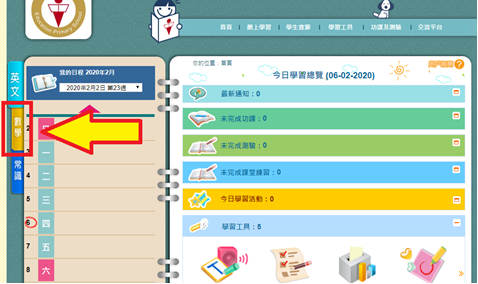 常識學習課本第6冊第3課《古代發明知多少》請利用以下連結，觀看與此課相關的教育電視。https://www.hkedcity.net/etv/resource/538029781（中國古代四大發明(上)）https://www.hkedcity.net/etv/resource/1199679751 （中國古代四大發明(下)）請利用以下連結，觀看影片及完成與此課相關的網上練習，**完成後謹記按「提交 / Submit」**。https://docs.google.com/forms/d/e/1FAIpQLSeI5uonEFC5zzGPk6kLCp-xazNdyAh7UDTeFg-bX4oMAmyIJQ/viewform?usp=sf_link請先閱讀課本第6冊第3課《古代發明知多少》（課本第14-21頁），然後完成第6冊第3課作業（作業第6-7頁），復課後繳交。常識生活教育活動計劃（LEAP）「停課不停學–網上輕鬆學習證書計劃」　　「停課不停學–網上輕鬆學習」課程的證書計劃及相關的有獎問答遊戲經已圓滿結束，「生活教育」非常感謝所有參與的同學、家長、老師和學校的踴躍支持，並歡迎各位學生及家長隨時重溫各集短片和下載工作紙。請按此參閱有獎問答遊戲的正確答案　　各集的紀念品及/或證書和手錶計步器將於五月底前由「生活教育」以本地平郵寄予合資格的參加者。號外篇隨著教育局於日前公佈學校的復課時序，LEAP團隊特別為同學們拍製了一條主題為「收拾心情預備復課」的短片，協助學生在復課前收拾心情、好好裝備自己，以最積極正面的態度迎接復課！同學們可以瀏覽LEAP網站（https://www.leap.org.hk/e-learning）觀看短片及下載具參考價值和實用性的工作紙，在復課前做足準備！圖書請到以下學習網站閱讀或聽故事，然後把看過的書或聽了的故事，填寫在閱讀紀錄冊中。1. 看動畫學歷史http://achist.mers.hk/chihistoryanime/2. 英國文化協會http://learnenglishkids.britishcouncil.org/short-stories3. 圖書館電子資源 https://www.hkpl.gov.hk/tc/e-resources/index.html宗教請同學利用以下連結，在網上參與崇拜      童來崇拜：（十四）堅持行正確的事   https://lovekid.hk/worship 飛躍時間：童心飛躍敬拜主｜預苦期第一主日https://www.youtube.com/watch?v=PwIs0UEosuU 體育請同學先完成靜態伸展，再學習動態伸，並注意安全。同學學習動態伸展時，須留意是否有足夠的空間，避免受傷。1.中小學學生家居體力活動訓練教材套 Part 1 (靜態伸展運動)https://youtu.be/jJRa9yY7KRo 2.中小學學生家居體力活動訓練教材套 Part 2 (動態伸展運動)https://youtu.be/kpKL9uJsiBU 3.中小學學生家居體力活動訓練教材套 Part 3 (肌耐力運動)https://youtu.be/_66P8e8zjI84. 小學學生家居體力活動訓練教材套 Part 4 (小朋友帶氧運動)https://youtu.be/t3r6L6sDj2k(Part 4 體力要求較高，同學應先觀看影片一次)這只是五分鐘教學，開始時同學可跟著做，學懂了便自己做。多做運動身體更健康。其他增潤課程1. 同學可進入以下連結，獲取一些抗疫資訊：https://www.youtube.com/watch?v=Vz_Mmj_rm2s&feature=youtu.behttps://www.youtube.com/watch?v=Yr_wkAOEalQ2.  ETV教育電視：以「有聲故事繪本」的形式，介紹2019冠狀病毒病的資訊。影片內容包括新型冠狀病毒主要的傳播途徑和預防方法；又介紹社會上不同崗位的人如何同心對抗疫情，並鼓勵學生實踐健康的生活方式，關心身邊的人，共建健康社區。    https://www.hkedcity.net/etv/resource/50017404773. UTV直播教室  請用手機/ipad 先下載UTV app，在「停課不停學 免費直播教室」中依節目表選取適當課節讓學生進行自學。一至五下午皆有中、英、數、常不同科目網上教學，每教節30分鐘，內容每天更換。4.香港01「停課不停學」，推介免費網上工作紙  https://www.hk01.com/issue/943 家長按不同級別、不同科目及課題，自行選取練習讓學生自學。練習後有答案，讓學生即時獲得回饋。家長園地下列網頁，讓家長從不同角度探索「停課不停學」的意義。1. 【疫流停課．不停「愛」】家長篇（一）：關愛自己    https://youtu.be/ctnzof2BIUM2. 學在停課的日子香港中文大學為支援家長面對子女停課，推動具效益的在家學習，特製定了多段短片供家長參考。A. 停中有機 ：提升在停課期間生活的幸福感  https://youtu.be/gu6bDgOZ518 B. 無形時間：培養子女自律地面對學習和生活   https://youtu.be/k7xcg4Ys8xs C. 務必有你：讓子女體會父母養育之恩       https://youtu.be/IlX2nU7A4y8D. 一分綿力：體會貢獻社會，幫助他人樂   https://youtu.be/uhr8aHc00Bs E. 自學達人：提升子女自學的方法    https://youtu.be/A3ZOY8xsxQ0 F. 網上教室：反思在家學習的效益   https://youtu.be/mXapLqCrAow 中文完成三下第一冊作業：第七課(P.15-17) 利用以下連結，聆聽及朗讀三下第一冊單元十二，第八課《養龜》課文： https://vms.oupchina.com.hk/streaming.php?b=npcla_A312083_red_can閲讀中文課本三下第一冊單元十二，第八課《養龜》內容。 (第八課詞語解釋)：https://docs.google.com/forms/d/e/1FAIpQLSdM-aU6JDQuZr0M_aQyEi0mcL_KNQEpfJH-2cJFyR5kinuTDA/viewform?usp=sf_link完成三下一冊書P. 85 《找部首˙查字典》部份。完成三下第一冊課本練習：單元十二第八課「語文基礎知識」(P.87)利用以下連結，完成閱讀練習：https://forms.gle/34aNxqfTo4GZaaDXA英文英文教科書網上自學網站https://headstart.ephhk.com/index.php/login
1. Revise U5 Grammar 1: Use simple past tense (irregular) (Study Guides / Book 3B / Download)
2.Revise U5 Grammar 2: ‘Did…?’ / ‘did not’ (Study Guides / Book 3B / Download)

(B) Workbook 3B U5 P.24

(C) Google Form網上課業 Simple Past Tense: https://forms.gle/Vn8dHC4TkpFgfMbMA

(D) Green Earth Project Week Book:  (請家長在GRWTH 取得網址後著子女觀看)
(E) HFWs Week 6 Quizlet:     https://quizlet.com/_8dabq5?x=1qqt&i=2oph1c

(F)   Quizizz  (Quantifiers):  http://quizizz.com/join?gc=801562〔請輸入姓名、班級及學生編號，例Sam1A(15)〕數學1.觀看以下影片，學習分數 小三分數基本認識     https://youtu.be/_JxKFTvbaz8  2. 完成3下B課本 p. 10-163. 完成 3下B作業P.4-64.登入以下網站內的「功課測驗」，完成網上練習。   登入方法：    步驟一：登入網站 https://e-smart.ephhk.com/html/       請利用英文科相同的登入帳號及密碼登入網站步驟二：找尋互動系統中的「功課測驗」，點選數學科並完成網上功課 :(a) 分數3(b) 分數4常識學習課本第6册第2課《自由與守規》請利用以下連結，觀看與此課相關的教育電視。https://youtu.be/dpL1P0pVRxk（一份子）https://youtu.be/3k2lTipsEeI（在群體中成長）https://www.hkedcity.net/etv/resource/1028954599（好市民）https://www.hkedcity.net/etv/resource/1849655981（公眾地方的良好行為）請利用以下連結，觀看影片及完成與此課相關的網上練習，**完成後謹記按「提交 / Submit」**。https://forms.gle/LmaPyYbHkNBG3eWs6完成第6册第2課《自由與守規》作業第4-5頁，復課後繳交。請利用以下連結，核對第5册第3課《節約能源》作業第6-7頁，**完成後謹記按「提交 / Submit」**。https://forms.gle/JAY6G97gwMrSBQK17常識生活教育活動計劃（LEAP）「停課不停學–網上輕鬆學習證書計劃」　　「停課不停學–網上輕鬆學習」課程的證書計劃及相關的有獎問答遊戲經已圓滿結束，「生活教育」非常感謝所有參與的同學、家長、老師和學校的踴躍支持，並歡迎各位學生及家長隨時重溫各集短片和下載工作紙。請按此參閱有獎問答遊戲的正確答案　　各集的紀念品及/或證書和手錶計步器將於五月底前由「生活教育」以本地平郵寄予合資格的參加者。號外篇隨著教育局於日前公佈學校的復課時序，LEAP團隊特別為同學們拍製了一條主題為「收拾心情預備復課」的短片，協助學生在復課前收拾心情、好好裝備自己，以最積極正面的態度迎接復課！同學們可以瀏覽LEAP網站（https://www.leap.org.hk/e-learning）觀看短片及下載具參考價值和實用性的工作紙，在復課前做足準備！圖書請到以下學習網站閱讀或聽故事，然後把看過的書或聽了的故事，填寫在閱讀紀錄冊中。1. 看動畫學歷史http://achist.mers.hk/chihistoryanime/2. 英國文化協會http://learnenglishkids.britishcouncil.org/short-stories3. 圖書館電子資源 https://www.hkpl.gov.hk/tc/e-resources/index.html宗教請同學利用以下連結，在網上參與崇拜      童來崇拜：（十四）堅持行正確的事   https://lovekid.hk/worship 飛躍時間：童心飛躍敬拜主｜預苦期第一主日https://www.youtube.com/watch?v=PwIs0UEosuU  體育請同學先完成靜態伸展，再學習動態伸，並注意安全。同學學習動態伸展時，須留意是否有足夠的空間，避免受傷。1.中小學學生家居體力活動訓練教材套 Part 1 (靜態伸展運動)https://youtu.be/jJRa9yY7KRo 2.中小學學生家居體力活動訓練教材套 Part 2 (動態伸展運動)https://youtu.be/kpKL9uJsiBU 3.中小學學生家居體力活動訓練教材套 Part 3 (肌耐力運動)https://youtu.be/_66P8e8zjI84. 小學學生家居體力活動訓練教材套 Part 4 (小朋友帶氧運動)https://youtu.be/t3r6L6sDj2k(Part 4 體力要求較高，同學應先觀看影片一次)這只是五分鐘教學，開始時同學可跟著做，學懂了便自己做。多做運動身體更健康。其他增潤課程1. 同學可進入以下連結，獲取一些抗疫資訊：https://www.youtube.com/watch?v=Vz_Mmj_rm2s&feature=youtu.behttps://www.youtube.com/watch?v=Yr_wkAOEalQ2.  ETV教育電視：以「有聲故事繪本」的形式，介紹2019冠狀病毒病的資訊。影片內容包括新型冠狀病毒主要的傳播途徑和預防方法；又介紹社會上不同崗位的人如何同心對抗疫情，並鼓勵學生實踐健康的生活方式，關心身邊的人，共建健康社區。    https://www.hkedcity.net/etv/resource/50017404773. UTV直播教室  請用手機/ipad 先下載UTV app，在「停課不停學 免費直播教室」中依節目表選取適當課節讓學生進行自學。一至五下午皆有中、英、數、常不同科目網上教學，每教節30分鐘，內容每天更換。4.香港01「停課不停學」，推介免費網上工作紙  https://www.hk01.com/issue/943 家長按不同級別、不同科目及課題，自行選取練習讓學生自學。練習後有答案，讓學生即時獲得回饋。家長園地下列網頁，讓家長從不同角度探索「停課不停學」的意義。1. 【疫流停課．不停「愛」】家長篇（一）：關愛自己    https://youtu.be/ctnzof2BIUM2. 學在停課的日子香港中文大學為支援家長面對子女停課，推動具效益的在家學習，特製定了多段短片供家長參考。A. 停中有機 ：提升在停課期間生活的幸福感  https://youtu.be/gu6bDgOZ518 B. 無形時間：培養子女自律地面對學習和生活   https://youtu.be/k7xcg4Ys8xs C. 務必有你：讓子女體會父母養育之恩       https://youtu.be/IlX2nU7A4y8D. 一分綿力：體會貢獻社會，幫助他人樂   https://youtu.be/uhr8aHc00Bs E. 自學達人：提升子女自學的方法    https://youtu.be/A3ZOY8xsxQ0 F. 網上教室：反思在家學習的效益   https://youtu.be/mXapLqCrAow 中文完成四下第二冊課本P.62-63第十四課《米埔觀鳥》語文基礎知識完成四下第二冊作業P.15-16第十四課《米埔觀鳥》利用以下連結，完成語文基礎知識3練習：https://forms.gle/9d6eNHHjq1x7nBUc6利用以下連結，完成閲讀理解；https://forms.gle/Fr3eXnc3LuVR8aoT6英文(A) 英文教科書網上自學網站:  https://headstart.ephhk.com/index.php/login1. U5 Grammar 2: Use “How...?” /“give directions” to talk about how to go to different locations.    (Study Guides / Book 4B / U5 Grammar Download)  2. U5 Grammar 2  （English Diagnostic System / Language focus B-video 1 & 2) Placement test3. Rewarding system: Quizzes / P.4 / 2nd Term / Unit 5 / grammar Quiz 2(B) Workbook 4B U5 P. 24 (Question 1-3)(C) Google form網上課業 P4 U5 Grammar 2 (Test):https://forms.gle/3Nem1eurxVFRswGH8(請輸入班別及姓名。以上每項網上功課只須提交1次，提交功課後同學可查核自己的答案是否正確。)數學學習課題： 小數的認識1. 請利用以下連結，觀看影片。  https://www.youtube.com/watch?v=fe23WeDE4sU   (小數王國之旅)2. 完成4下B冊 課本 第12課《小數的認識(一)》P.4-123. 完成4下B冊 作業 ( P.2-4 )4. 完成 課堂學習冊 4下A ( P.24-25 )5. 登入以下網站內的「功課測驗」，完成網上練習。  登入方法：  步驟一：登入網站  https://ebookweb.ephhk.com/login.php ***請利用英文科相同的登入帳號及密碼登入網站***步驟二：找尋互動系統中的「功課測驗」，點選數學科並完成網上功課：小數的認識。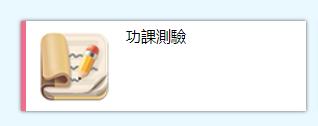 常識登入以下網站內的「翻轉教室」，點選「延伸活動：時光倒流50年」，觀看影片後完成題目。登入方法：   步驟一：登入以下網站    https://ebookweb.ephhk.com/login.php***請利用英文科相同的登入帳號及密碼登入網站。步驟二：找尋互動系統中的「翻轉教室」，進入後觀看影片並完成功課。請根據以下的格式，利用一張A4紙畫出及拓展以下的主題網，復課後繳交。課題：課本第1册第2 課《多變的地球》（課本第8-13頁）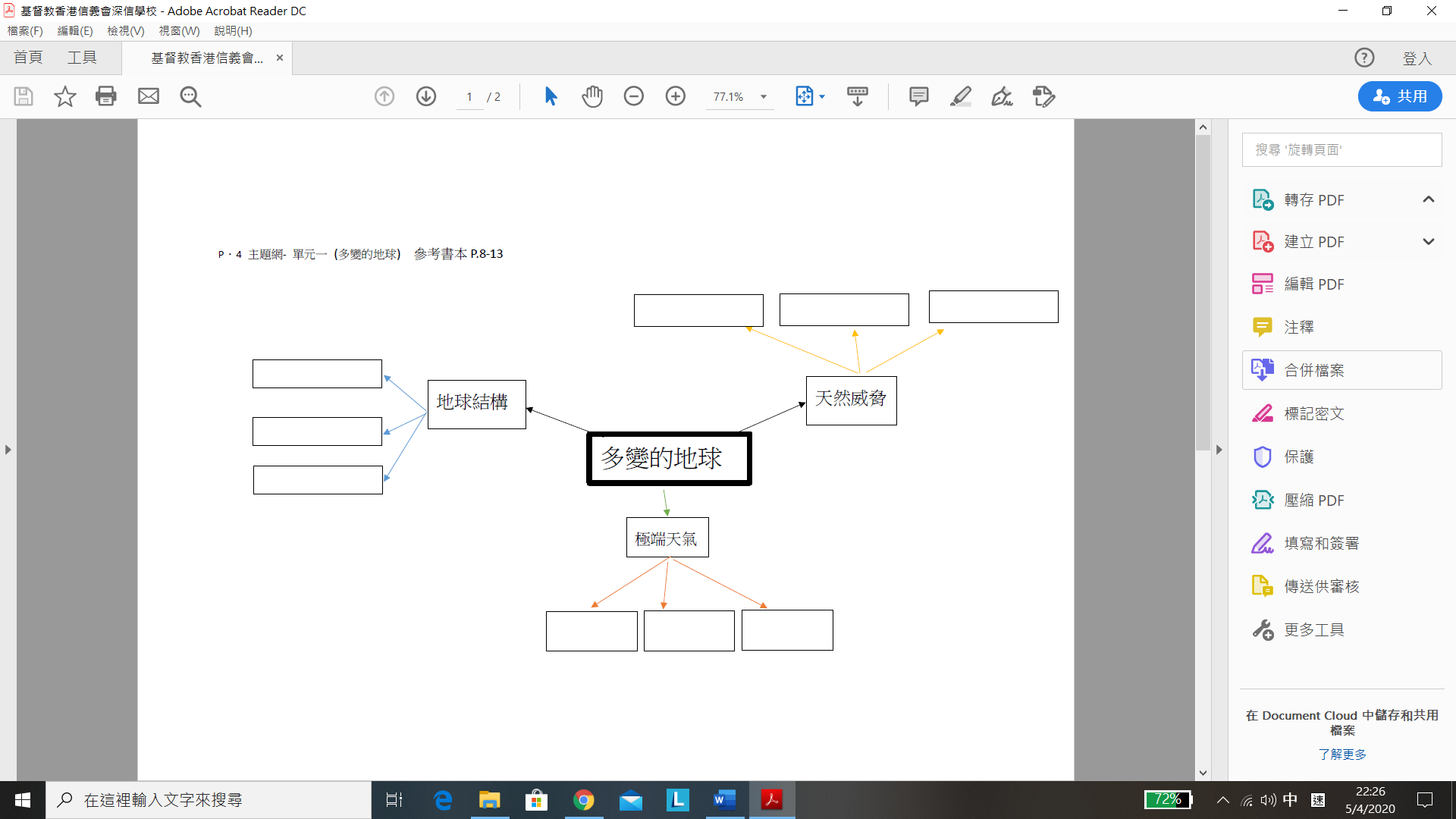 完成第1册第2 課《多變的地球》作業第4-5頁，復課後繳交。請利用以下連結，觀看與此課相關的教育電視。https://www.hkedcity.net/etv/resource/1652384705（大地震怒）https://www.hkedcity.net/etv/resource/2077487385（自然災害）https://www.hkedcity.net/etv/resource/1055796198（惡劣的天氣）常識生活教育活動計劃（LEAP）「停課不停學–網上輕鬆學習證書計劃」　　「停課不停學–網上輕鬆學習」課程的證書計劃及相關的有獎問答遊戲經已圓滿結束，「生活教育」非常感謝所有參與的同學、家長、老師和學校的踴躍支持，並歡迎各位學生及家長隨時重溫各集短片和下載工作紙。請按此參閱有獎問答遊戲的正確答案　　各集的紀念品及/或證書和手錶計步器將於五月底前由「生活教育」以本地平郵寄予合資格的參加者。號外篇隨著教育局於日前公佈學校的復課時序，LEAP團隊特別為同學們拍製了一條主題為「收拾心情預備復課」的短片，協助學生在復課前收拾心情、好好裝備自己，以最積極正面的態度迎接復課！同學們可以瀏覽LEAP網站（https://www.leap.org.hk/e-learning）觀看短片及下載具參考價值和實用性的工作紙，在復課前做足準備！圖書請到以下學習網站閱讀或聽故事，然後把看過的書或聽了的故事，填寫在閱讀紀錄冊中。1. 看動畫學歷史http://achist.mers.hk/chihistoryanime/2. 英國文化協會http://learnenglishkids.britishcouncil.org/short-stories3. 圖書館電子資源 https://www.hkpl.gov.hk/tc/e-resources/index.html宗教請同學利用以下連結，在網上參與崇拜      童來崇拜：（十四）堅持行正確的事   https://lovekid.hk/worship 飛躍時間：童心飛躍敬拜主｜預苦期第一主日https://www.youtube.com/watch?v=PwIs0UEosuU 體育請同學先完成靜態伸展，再學習動態伸，並注意安全。同學學習動態伸展時，須留意是否有足夠的空間，避免受傷。1.中小學學生家居體力活動訓練教材套 Part 1 (靜態伸展運動)https://youtu.be/jJRa9yY7KRo 2.中小學學生家居體力活動訓練教材套 Part 2 (動態伸展運動)https://youtu.be/kpKL9uJsiBU 3.中小學學生家居體力活動訓練教材套 Part 3 (肌耐力運動)https://youtu.be/_66P8e8zjI84. 小學學生家居體力活動訓練教材套 Part 4 (小朋友帶氧運動)https://youtu.be/t3r6L6sDj2k(Part 4 體力要求較高，同學應先觀看影片一次)這只是五分鐘教學，開始時同學可跟著做，學懂了便自己做。多做運動身體更健康。其他增潤課程1. 同學可進入以下連結，獲取一些抗疫資訊：https://www.youtube.com/watch?v=Vz_Mmj_rm2s&feature=youtu.behttps://www.youtube.com/watch?v=Yr_wkAOEalQ2.  ETV教育電視：以「有聲故事繪本」的形式，介紹2019冠狀病毒病的資訊。影片內容包括新型冠狀病毒主要的傳播途徑和預防方法；又介紹社會上不同崗位的人如何同心對抗疫情，並鼓勵學生實踐健康的生活方式，關心身邊的人，共建健康社區。    https://www.hkedcity.net/etv/resource/50017404773. UTV直播教室  請用手機/ipad 先下載UTV app，在「停課不停學 免費直播教室」中依節目表選取適當課節讓學生進行自學。一至五下午皆有中、英、數、常不同科目網上教學，每教節30分鐘，內容每天更換。4.香港01「停課不停學」，推介免費網上工作紙  https://www.hk01.com/issue/943 家長按不同級別、不同科目及課題，自行選取練習讓學生自學。練習後有答案，讓學生即時獲得回饋。家長園地下列網頁，讓家長從不同角度探索「停課不停學」的意義。1. 【疫流停課．不停「愛」】家長篇（一）：關愛自己    https://youtu.be/ctnzof2BIUM2. 學在停課的日子香港中文大學為支援家長面對子女停課，推動具效益的在家學習，特製定了多段短片供家長參考。A. 停中有機 ：提升在停課期間生活的幸福感  https://youtu.be/gu6bDgOZ518 B. 無形時間：培養子女自律地面對學習和生活   https://youtu.be/k7xcg4Ys8xs C. 務必有你：讓子女體會父母養育之恩       https://youtu.be/IlX2nU7A4y8D. 一分綿力：體會貢獻社會，幫助他人樂   https://youtu.be/uhr8aHc00Bs E. 自學達人：提升子女自學的方法    https://youtu.be/A3ZOY8xsxQ0 F. 網上教室：反思在家學習的效益   https://youtu.be/mXapLqCrAow 中文請利用以下連結，聆聽及朗讀五下二冊單元十六，第十六課《魔瓶》：https://vms.oupchina.com.hk/streaming.php?b=npcla_A516077_red_can家課(一)請利用以下連結，完成網上練習。**完成後，請按頁尾「Submit」遞遞交***https://forms.gle/xpvrqTrup3Nd4ya37家課(二)請利用以下連結，完成網上練習。***完成後，請按頁尾「Submit」遞交***https://forms.gle/zYsBjkBhb9FGjp3i8請仍未完成上一週寫作功課的同學，按以下網址盡快完成練習：https://docs.google.com/open?id=1kmqUXGe9Dhjt0f1nyw3m9qPdpoho-P5y-hd-s5jKfaI同學先為作文拍攝成照片(每張紙為一個檔案)，再把檔案)上載至 https://classroom.google.com，利用學生的 google drive 戶口登入。(google drive 戶口已經由 grwth 傳送到各同學的 grwth 戶口內。)英文本週學習重點: Unit5 Grammar 1第5課文法1: 書5B冊 第51頁觀看以下2段教學短片及1個簡報的連結: Unit 5_Grammar 1 (第5課_文法1)(因版權問題，請同學點擊GRWTH內的2段教學短片及1個簡報連結，學習第5課文法1。)Google forms 網上課業: Unit 5 Grammar 1:(請輸入班別及姓名。以上每項網上功課只須提交1次；提交功課後同學可查核自己的答案是否正確。)https://forms.gle/vaMeB3aUeyZz2zuB6完成作業Workbook 5B P.23 (Unit 5: Grammar 1) 做作業前，同學先參閱以下簡報(PPT)，這簡報能幫助同學完成作業。(因版權問題，請同學點擊GRWTH內的簡報連結)(可翻開英文課本5B冊第51頁，英文作業功課復課後才交老師）4.  英文教科書網上自學網站: https://headstart.ephhk.com/(你的登入戶口及密碼已張貼在舊手冊P.79)English Diagnostic System(EDS) 完成 Grammar 1 重溫 Unit 5 vocabulary https://quizlet.com/hk/504663464/unit-5-vocabulary-flash-cards(同學可每天都做一次，請跟著朗讀，嘗試把字詞讀熟，理解及學習串字。)數學利用以下連結，完成網上練習（5下B冊第19課—正方體和長方體的體積）。 https://app.classkick.com/#/login/86CWC5（Class Code: 86CWC5） （Name: 班別學號姓名，例：5A30 Chan Tai Man） *如未能連接到網站，請自行複製網址於網頁瀏覽器打開。 完成5下B冊書P.38-43。 完成5下B冊作業P.19-21。 完成後書本和作業後，請拍照並上載至https://classroom.google.com  （上載位置：五年級數學科>>停課網上課業>>課堂作業>>第十六週(18-22/5)功課收集） **請利用學生的Google帳戶登入，Google帳戶已經在2月29日透過 Grwth應用程式傳送給各位同學**請先登入Google Gmail查閱電郵，同意邀請電郵加入課程常識學習課本第6册第4課《日蝕和月蝕》請利用以下連結，觀看與此課相關的教育電視。https://www.hkedcity.net/etv/resource/1832748307（星體秀之日蝕）https://www.hkedcity.net/etv/resource/1398536940（星體秀之月蝕）請利用以下連結，觀看影片及完成與此課相關的網上練習和課本練習，**完成後謹記按「提交 / Submit」**。https://forms.gle/yoiZgwPU8SmoyDVT9 核對第6册第4課《日蝕和月蝕》課本第19-22頁內的答案。完成第6册第4課《日蝕和月蝕》作業第8-9頁，復課後繳交。常識生活教育活動計劃（LEAP）「停課不停學–網上輕鬆學習證書計劃」　　「停課不停學–網上輕鬆學習」課程的證書計劃及相關的有獎問答遊戲經已圓滿結束，「生活教育」非常感謝所有參與的同學、家長、老師和學校的踴躍支持，並歡迎各位學生及家長隨時重溫各集短片和下載工作紙。請按此參閱有獎問答遊戲的正確答案　　各集的紀念品及/或證書和手錶計步器將於五月底前由「生活教育」以本地平郵寄予合資格的參加者。號外篇隨著教育局於日前公佈學校的復課時序，LEAP團隊特別為同學們拍製了一條主題為「收拾心情預備復課」的短片，協助學生在復課前收拾心情、好好裝備自己，以最積極正面的態度迎接復課！同學們可以瀏覽LEAP網站（https://www.leap.org.hk/e-learning）觀看短片及下載具參考價值和實用性的工作紙，在復課前做足準備！圖書請到以下學習網站閱讀或聽故事，然後把看過的書或聽了的故事，填寫在閱讀紀錄冊中。1. 看動畫學歷史http://achist.mers.hk/chihistoryanime/2. 英國文化協會http://learnenglishkids.britishcouncil.org/short-stories3. 圖書館電子資源 https://www.hkpl.gov.hk/tc/e-resources/index.html宗教請同學利用以下連結，在網上參與崇拜      童來崇拜：（十四）堅持行正確的事   https://lovekid.hk/worship 飛躍時間：童心飛躍敬拜主｜預苦期第一主日https://www.youtube.com/watch?v=PwIs0UEosuU體育請同學先完成靜態伸展，再學習動態伸，並注意安全。同學學習動態伸展時，須留意是否有足夠的空間，避免受傷。1.中小學學生家居體力活動訓練教材套 Part 1 (靜態伸展運動)https://youtu.be/jJRa9yY7KRo 2.中小學學生家居體力活動訓練教材套 Part 2 (動態伸展運動)https://youtu.be/kpKL9uJsiBU 3.中小學學生家居體力活動訓練教材套 Part 3 (肌耐力運動)https://youtu.be/_66P8e8zjI84. 小學學生家居體力活動訓練教材套 Part 4 (小朋友帶氧運動)https://youtu.be/t3r6L6sDj2k(Part 4 體力要求較高，同學應先觀看影片一次)這只是五分鐘教學，開始時同學可跟著做，學懂了便自己做。多做運動身體更健康。其他增潤課程1. 同學可進入以下連結，獲取一些抗疫資訊：https://www.youtube.com/watch?v=Vz_Mmj_rm2s&feature=youtu.behttps://www.youtube.com/watch?v=Yr_wkAOEalQ2. UTV直播教室  請用手機/ipad 先下載UTV app，在「停課不停學 免費直播教室」中依節目表選取適當課節讓學生進行自學。一至五下午皆有中、英、數、常不同科目網上教學，每教節30分鐘，內容每天更換。3.香港01「停課不停學」，推介免費網上工作紙  https://www.hk01.com/issue/943 家長按不同級別、不同科目及課題，自行選取練習讓學生自學。練習後有答案，讓學生即時獲得回饋。家長園地下列網頁，讓家長從不同角度探索「停課不停學」的意義。1. 【疫流停課．不停「愛」】家長篇（一）：關愛自己    https://youtu.be/ctnzof2BIUM2. 學在停課的日子香港中文大學為支援家長面對子女停課，推動具效益的在家學習，特製定了多段短片供家長參考。A. 停中有機 ：提升在停課期間生活的幸福感  https://youtu.be/gu6bDgOZ518 B. 無形時間：培養子女自律地面對學習和生活   https://youtu.be/k7xcg4Ys8xs C. 務必有你：讓子女體會父母養育之恩       https://youtu.be/IlX2nU7A4y8D. 一分綿力：體會貢獻社會，幫助他人樂   https://youtu.be/uhr8aHc00Bs E. 自學達人：提升子女自學的方法    https://youtu.be/A3ZOY8xsxQ0 F. 網上教室：反思在家學習的效益   https://youtu.be/mXapLqCrAow 中文預習第14課《疑鄰竊斧》，並完成課後討論1-5題(P.58)，把答案寫在課本或筆記簿內。《疑鄰竊斧》網上工作紙：https://docs.google.com/forms/d/e/1FAIpQLSctzbYuZMrrtrHB9SwDiqTzgBqhAun2_UiyYG7BL60KkaNgTA/viewform?usp=pp_url網上閱讀理解https://docs.google.com/forms/d/e/1FAIpQLScF8Om0Iz26MtakYTYEnM1sZDbk03t9INjK3xnRKU9uVgBQ5w/viewform?usp=pp_url六下二冊作業第13課※※※本週五(22/5)網上教學環節將會講授第14課，請同學於21/5或之前先完成以上1-2項功課。英文本週學習重點﹕  溫習Unit 4 及完成課業A. 溫習課文1. 登入英文教科書網上自學網站：https://headstart.ephhk.com/index.php/login，觀看Animations (Simplified)：Creative art2. 閱讀課本 P.38,39 (Reading)，並完成P.40 (Comprehension)    (完成後，於 22/5 (五) 於 GRWTH開啟連結，同學修訂後再溫習一次。)B. 溫習 Unit 4 Vocabulary
1. Quizlet 學習常用字小測驗(同學可每天都做一次，請跟著朗讀，嘗試把字詞讀熟，理解及學習串字)只須打開網址溫習及自行默寫上週已學的生字(內附生字遊戲，可重覆開啟，不限次數) (記住：要按「全螢幕」才可聽到朗讀):Names of art supplies: https://quizlet.com/_8aioln?x=1jqt&i=2o95xf*如有需要,請按以下連結查看如何運用Quizlet學習生字* https://drive.google.com/file/d/1Nmoa5B7_34mZ2KArKfZMwxSknLhFXvdJ/view?usp=drivesdk2. WB p.18  (完成後，於 22/5 (五) 於 GRWTH開啟連結，同學修訂後再溫習一次。)C.  溫習 Unit 4 Grammar1. Grammar 1 (made by / made from / made in)先看兩段Videos :  (連結在Grwth 發放，請再看) WB. P.19   (完成後，於 22/5 (五) 於 GRWTH開啟連結，同學修訂後再溫習一次。)2.  Grammar 2( another  / other )先看兩段Videos :  (連結在Grwth 發放，請再看) WB P.20   (完成後，於 22/5 (五) 於 GRWTH開啟連結，同學修訂後再溫習一次。)數學1.  	利用以下連結，完成網上習作。(Class code: 9PTMBQ)https://app.classkick.com/#/login/9PTMBQ進入畫面後，請在「Name」方格內填上「班別學號姓名」，例：6E30Chan Siu Ming。2.  	完成6下B書P.13-16完成書本的功課後拍照上載 https://classroom.google.com 的課堂課業「簡易方程應用題(一)」** ( 利用學生的google drive戶口登入，google drive 戶口已經由grwth傳送到各同學的grwth戶口內）*如未能連接到網站，請自行複製網址於網頁瀏覽器打開常識學習課本第4册第3課《中國傳統藝術》請先閱讀第4册第3課《中國傳統藝術》（課本第18-24頁），然後利用以下連結，觀看影片及完成與此課相關的網上練習。https://app.classkick.com/#/login/SFV2BRClass Code: SFV2BR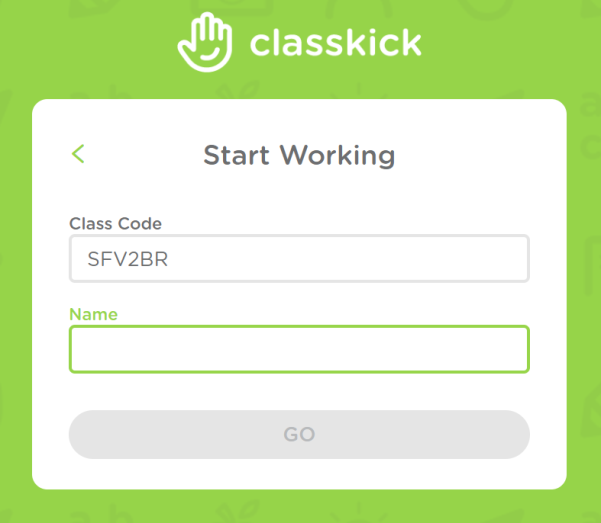 ***如未能連接到網站，請自行複製網址於網頁瀏覽器打開。***在「Name」方格內輸入：班別＋學號＋姓名（例如：6A33 Chan Tai Man），然後按「GO」開始作答。***如欲再次登入，請填寫相同的登入名稱。***部分網頁瀏覽器需先按「CONTINUE TO CLASSKICK」才可輸入「Name」方格。***完成練習後，在右上角位置按下「　 」，然後登出便可。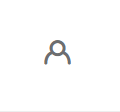 完成第4册第3課《中國傳統藝術》作業第6-7頁，復課後繳交。常識生活教育活動計劃（LEAP）「停課不停學–網上輕鬆學習證書計劃」　　「停課不停學–網上輕鬆學習」課程的證書計劃及相關的有獎問答遊戲經已圓滿結束，「生活教育」非常感謝所有參與的同學、家長、老師和學校的踴躍支持，並歡迎各位學生及家長隨時重溫各集短片和下載工作紙。請按此參閱有獎問答遊戲的正確答案　　各集的紀念品及/或證書和手錶計步器將於五月底前由「生活教育」以本地平郵寄予合資格的參加者。號外篇隨著教育局於日前公佈學校的復課時序，LEAP團隊特別為同學們拍製了一條主題為「收拾心情預備復課」的短片，協助學生在復課前收拾心情、好好裝備自己，以最積極正面的態度迎接復課！同學們可以瀏覽LEAP網站（https://www.leap.org.hk/e-learning）觀看短片及下載具參考價值和實用性的工作紙，在復課前做足準備！圖書請到以下學習網站閱讀或聽故事，然後把看過的書或聽了的故事，填寫在閱讀紀錄冊中。1. 看動畫學歷史http://achist.mers.hk/chihistoryanime/2. 英國文化協會http://learnenglishkids.britishcouncil.org/short-stories3. 圖書館電子資源 https://www.hkpl.gov.hk/tc/e-resources/index.html宗教請同學利用以下連結，在網上參與崇拜      童來崇拜：（十四）堅持行正確的事   https://lovekid.hk/worship 飛躍時間：童心飛躍敬拜主｜預苦期第一主日https://www.youtube.com/watch?v=PwIs0UEosuU  體育請同學先完成靜態伸展，再學習動態伸，並注意安全。同學學習動態伸展時，須留意是否有足夠的空間，避免受傷。1.中小學學生家居體力活動訓練教材套 Part 1 (靜態伸展運動)https://youtu.be/jJRa9yY7KRo 2.中小學學生家居體力活動訓練教材套 Part 2 (動態伸展運動)https://youtu.be/kpKL9uJsiBU 3.中小學學生家居體力活動訓練教材套 Part 3 (肌耐力運動)https://youtu.be/_66P8e8zjI84. 小學學生家居體力活動訓練教材套 Part 4 (小朋友帶氧運動)https://youtu.be/t3r6L6sDj2k(Part 4 體力要求較高，同學應先觀看影片一次)這只是五分鐘教學，開始時同學可跟著做，學懂了便自己做。多做運動身體更健康。 其他增潤課程1. 同學可進入以下連結，獲取一些抗疫資訊：https://www.youtube.com/watch?v=Vz_Mmj_rm2s&feature=youtu.behttps://www.youtube.com/watch?v=Yr_wkAOEalQ2.UTV直播教室  請用手機/ipad 先下載UTV app，在「停課不停學 免費直播教室」中依節目表選取適當課節讓學生進行自學。一至五下午皆有中、英、數、常不同科目網上教學，每教節30分鐘，內容每天更換。3.香港01「停課不停學」，推介免費網上工作紙  https://www.hk01.com/issue/943 家長按不同級別、不同科目及課題，自行選取練習讓學生自學。練習後有答案，讓學生即時獲得回饋。家長園地下列網頁，讓家長從不同角度探索「停課不停學」的意義。1. 【疫流停課．不停「愛」】家長篇（一）：關愛自己    https://youtu.be/ctnzof2BIUM2. 學在停課的日子香港中文大學為支援家長面對子女停課，推動具效益的在家學習，特製定了多段短片供家長參考。A. 停中有機 ：提升在停課期間生活的幸福感  https://youtu.be/gu6bDgOZ518 B. 無形時間：培養子女自律地面對學習和生活   https://youtu.be/k7xcg4Ys8xs C. 務必有你：讓子女體會父母養育之恩       https://youtu.be/IlX2nU7A4y8D. 一分綿力：體會貢獻社會，幫助他人樂   https://youtu.be/uhr8aHc00Bs E. 自學達人：提升子女自學的方法    https://youtu.be/A3ZOY8xsxQ0 F. 網上教室：反思在家學習的效益   https://youtu.be/mXapLqCrAow 